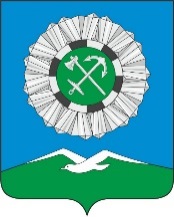 Российская ФедерацияИркутская областьСлюдянский районСЛЮДЯНСКОЕ МУНИЦИПАЛЬНОЕ ОБРАЗОВАНИЕГОРОДСКАЯ ДУМАРЕШЕНИЕ  г. Слюдянкаот 01.10.2020 № 57 IV-ГДЗаслушав информацию генерального директора управляющей организации                        ООО «Информационно-расчетный центр» Чумаковой Р.Б., в соответствии со статьями 33, 37 Устава Слюдянского муниципального образования, зарегистрированного Главным управлением Министерства юстиции Российской Федерации по Сибирскому Федеральному округу от 23 декабря 2005 года №RU385181042005001, с изменениями и дополнениями, зарегистрированными Управлением Министерства юстиции Российской Федерации по Иркутской области от 14 мая 2020 года № RU385181042020002,ГОРОДСКАЯ ДУМА решила:1. Принять к сведению информацию о ходе работ по подготовке жилья к зимнему отопительному сезону 2020-2021 г.г на территории Слюдянского муниципального образования  (Приложение №1).2. Опубликовать настоящее решение в газете «Славное море» или в приложении к ней, а также на официальном сайте Слюдянского муниципального образования в сети «Интернет» www.admgorod.slud.ru.Глава Слюдянского муниципального образования                                                                               В.Н. СендзякПредседатель ДумыСлюдянского муниципального образования                                                    А.В. ТимофеевПриложение №1к решению Думы Слюдянскогомуниципального образованияот 01.10.2020 № 57 IV-ГДОТЧЕТвыполненные работы ООО «ИРЦ» по подготовке мест общего пользования к отопительному периоду 2020-2021гг. за 8 месяцев 2020 года             ООО «ИРЦ» выполнено работ по содержанию и текущему ремонту мест общего пользования многоквартирных домов в период с 01.01.2020 по 30.08.2020 гг. на общую сумму 3.031.989 руб.Выполнено работ по содержанию, текущему ремонту и аварийному обслуживанию инженерных сетей электроснабжения многоквартирных домов на сумму 882792 руб. из запланированных 1661640 руб., или 53,13%.Выполнено работ по содержанию, текущему ремонту и аварийному обслуживанию инженерных сетей водоснабжения, водоотведения, отопления многоквартирных домов на сумму 4170838 руб. из запланированных 4427363,48 руб., или 94,21 %.План на 2020 год по содержанию и текущему ремонту мест общего пользования многоквартирных домов определен в размере 5.529.374 руб. (скорректированный с учетом того, что три месяца ремстройучасток не выполнял работы в период карантина). В период пандемии коронавируса, работы по текущему ремонту мест общего пользования многоквартирных домов, в период с апреля по июнь включительно, не проводились:Процент выполнения работ по текущему ремонту мест общего пользования МКД по отношению к годовому плану 54,83  %,  по отношению к плану работ, запланированных на подготовку к новому отопительному сезону, работ выполнено 67,55%. Паспорта готовности многоквартирных домов отработаны в полном объеме, на 100%.Выполнено работ по текущему ремонту мест общего пользования МКД по состоянию  на 30 августа 2020 года по видам работ:- бетонные работы- выполнено на сумму 195986 руб.;-благоустройство- выполнено на сумму 9735 руб.;-плотницкие работы - выполнено на сумму 113563 руб.;-ремонт вентиляции - выполнено на сумму 6865 руб.;-ремонт водосточной системы- выполнено на сумму 131627 руб.;-ремонт выгребных ям- выполнено на сумму 54478 руб.;-ремонт дверей - выполнено на сумму 270080 руб.;-- ремонт подъездных козырьков – выполнено на сумму 141174 руб.;- текущий ремонт кровли - выполнено на сумму 370383 руб.;-ремонт крылец- выполнено на сумму 37006 руб.;-ремонт подвалов- выполнено на сумму 40328 руб.;- текущий ремонт подъездов - выполнено на сумму 861008 руб.;-ремонт туалетов-  выполнено на сумму 55522 руб.;-ремонт цоколя-  выполнено на сумму 4862 руб.;-ремонтные работы- выполнено на сумму 13729 руб.;-теплоизоляционные работы- выполнено на сумму 671576 руб.;-ремонт фасада- выполнено на сумму 54067 руб.     Отсутствуют выполненные работы по замене придомовой канализации по причине отсутствия денежных средств, заложенных в тарифах ООО «ИРЦ».Дополнительная информация по текущему ремонту мест общего пользования МКД.Факторы, влияющие на проведение работ по текущему ремонту мест общего пользования:Неплатежеспособность населения, Указ Президента РФ о прекращении сбора суммы начисленных пени за несвоевременные платежи населения,- все это отрицательно влияет на формирование доходной части нашего предприятия. Кроме этого, доходы предприятия на выполнение работ по текущему ремонту МКД не увеличивались с ноября 2012 года. В 2019 году была пересмотрена плата только по одному территориальному участку ЖЭУ -1. Эта работа была приостановлена в связи с пандемией коронавируса, собрания с собственниками не проводилисьВ сентябре 2020 года проводятся собрания  по вопросам пересмотра платы по текущему ремонту мест общего пользования МКД по территориальному участку ЖЭУ -3.Ежемесячное начисление, по территориальному участку ЖЭУ -1, с 01 ноября 2020 года возросло примерно на 130 тыс.руб., на основании постановления администрации Слюдянского городского поселения от 07 октября 2019 года № 1037 Доходы  стали собирать по новому начислению с декабря 2019 года. Ранее начисление составляло в сумме 545 тыс.руб., (до ноября 2019 года), сейчас начисление составляет 675 тыс. руб.За период с ноября 2012 года по сентябрь 2020 года прошло 8 лет, за это время неоднократно пересматривался МРОТ, произошел рост цен на материалы, транспортные услуги (вышка, грузовой транспорт), кроме этого, изменения законодательства, которые требуют производить выплату заработной платы не ниже МРОТ, которых нет в тарифах. Все эти статьи расходов (ФЗП, налоги, сырье, материалы, транспортные услуги), увеличивают убытки по данному  виду жилищных услуг.А учитывая, что КР не проводится в домах десятилетиями, кровля, фасады, инженерные сети находятся в плачевном состоянии.Погода (ливневые дожди) и коронавирус в этом году также повлиял на результаты нашей работы, из-за дождей и порывов ветра кровля не выдержала, многочисленные заявки на протечки кровли.Из-за коронавируса работы не выполнялись 3 месяца, кроме этого, январь месяц 2020 года тоже является не показательным, перевод людей с 11 января 2020 года, приобретение инструментов, гвоздей, праздничные дни. Плотники, маляры перешли  без единого инструмента. Деньги начали собирать только в феврале 2020 года. так как начисление платы началось на ИРЦ с января 2020 года. Выполнение объемов было ниже обычного.Выпало две недели в связи с отсутствием гидроподъемника (одна на ремонте, водитель в отпуске, и ремонт второй вышки).  Заключили договор с физ.дицом из Байкальска, но плата за дорогу сильно увеличивает стоимость маш. часа в 1,53 раза или 65%.Пробовали заключить договор с «Облкоммунэнерго», но нам отказали. О ходе работ по подготовке жилья к зимнему отопительному сезону 2020-2021 г.г на территории Слюдянского муниципального образования 